INDICAÇÃO Nº 4304/2017Indica ao Poder Executivo Municipal, que efetue a construção de passeio público em toda extensão das Ruas Antônio Furlan e Pedro Furlan, no Residencial Furlan.Excelentíssimo Senhor Prefeito Municipal, Nos termos do Art. 108 do Regimento Interno desta Casa de Leis, dirijo-me a Vossa Excelência para sugerir que, por intermédio do Setor competente sejam efetuados serviços de construção de calçada no trecho em epígrafe, onde moradores costumam efetuar caminhadas e exercícios físicos.Justificativa:Moradores do Residencial Furlan solicitam a construção do referido passeio em questão, pois, utilizam o lugar para caminhadas alegam ainda, que, na extremidade paralela à solicitada foi efetuada a construção de calçada e é muito utilizada também.Plenário “Dr. Tancredo Neves”, em 03 de maio de 2.017.Gustavo Bagnoli-vereador-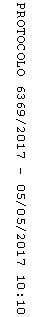 